МИНИСТЕРСТВО ФИНАНСОВ КАЛИНИНГРАДСКОЙ ОБЛАСТИПРИКАЗот 15 марта 2023 г. N 43Об утверждении перечня мероприятий, на реализацию которыхв 2023 году предоставляются гранты в форме субсидийнекоммерческим организациям, не являющимся казеннымиучреждениями, в области образования и культуры - победителямконкурсных отборов (конкурсов), объема выделяемых бюджетныхассигнований и количества номинаций в области повышенияфинансовой грамотности населенияВ целях реализации подпрограммы "Финансовая грамотность и инициативные проекты населения Калининградской области" государственной программы Калининградской области "Эффективные финансы", утвержденной постановлением Правительства Калининградской области от 29 декабря 2021 года N 885 "Об утверждении государственной программы Калининградской области "Эффективные финансы", в соответствии с Порядком предоставления грантов в форме субсидий некоммерческим организациям, не являющимся казенными учреждениями, в области образования и культуры на проведение мероприятий, направленных на повышение финансовой грамотности населения, утвержденным постановлением Правительства Калининградской области от 11 апреля 2019 года N 262,ПРИКАЗЫВАЮ:1. Утвердить перечень мероприятий, на реализацию которых в 2023 году предоставляются гранты в форме субсидий некоммерческим организациям, не являющимся казенными учреждениями, в области образования и культуры - победителям конкурсных отборов (конкурсов), объем выделяемых бюджетных ассигнований и количество номинаций в области повышения финансовой грамотности населения согласно приложению.2. Отделу правового обеспечения департамента правового обеспечения и регулирования контрактной системы (С.С. Светличному) обеспечить размещение приказа на официальном сайте Министерства финансов Калининградской области.3. Контроль за исполнением приказа возложить на заместителя министра финансов Калининградской области А.А. Горкина.4. Приказ вступает в силу со дня его подписания.Исполняющая обязанностиминистра финансовКалининградской областиН.Д. ЧичикинаПриложениек ПриказуМинистерства финансовКалининградской областиот 15 марта 2023 г. N 43ПЕРЕЧЕНЬмероприятий, на реализацию которых в 2023 годупредоставляются гранты в форме субсидий некоммерческиморганизациям, не являющимся казенными учреждениями,в области образования и культуры - победителям конкурсныхотборов (конкурсов), объем выделяемых бюджетных ассигнованийи количество номинаций в области повышения финансовойграмотности населения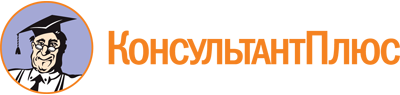 Приказ Минфина КО от 15.03.2023 N 43
"Об утверждении перечня мероприятий, на реализацию которых в 2023 году предоставляются гранты в форме субсидий некоммерческим организациям, не являющимся казенными учреждениями, в области образования и культуры - победителям конкурсных отборов (конкурсов), объема выделяемых бюджетных ассигнований и количества номинаций в области повышения финансовой грамотности населения"Документ предоставлен КонсультантПлюс

www.consultant.ru

Дата сохранения: 17.06.2023
 N п/пМероприятиеОбъем бюджетных ассигнований на одну номинацию, тыс. руб.Количество номинаций1Организация и проведение обучающих мероприятий для детей и молодежи по финансовой грамотности19052Проведение областного семейного конкурса "Финансовая грамотность в моей семье, мы знаем, зачем это нужно"23013Организация и проведение игровых и/или культурно-просветительских мероприятий по финансовой грамотности для детей и молодежи20034Организация и проведение межрегиональной викторины по финансовой грамотности для воспитанников дошкольных общеобразовательных учреждений2201